Blackwell’s Counselors are here for YOU!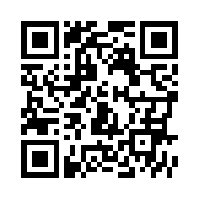 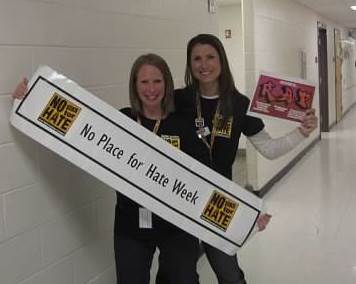 